CHAMADA PÚBLICAORGANIZAÇÃO do “Fórum  de INTEGRAÇÂO Estudantil de Internacionalização da UFRRJ” SEMANA NACIONAL DE CIÊNCIA E TECNOLOGIA 2018 DA UFRRJA Pró-Reitoria de Extensão (PROEXT) em parceria com a Coordenadoria de Relações Internacionais e Interinstitucionais (CORIN) convidam os alunos estrangeiros e os alunos que realizaram Intercâmbio em Universidades Estrangeiras para participarem como voluntários da organização do Fórum de Integração Estudantil de Internacionalização da UFRRJ, que ocorrerá durante a Semana Nacional de Ciência e Tecnologia. Os Alunos interessados deverão se inscrever até 10 de setembro de 2018 no site: http://snct.im.ufrrj.br, na aba “Chamada Voluntários”.Os Alunos voluntários deverão desenvolver atividades expositivas, debates reflexivos, integração entre os alunos da UFRRJ e os estrangeiros, relato de experiências sobre a internacionalização. Ao final do Fórum os alunos deverão apresentar o layout de um programa voluntário para integração entre alunos da UFRRJ e os alunos estrangeiros, com o objetivo de auxiliar, integrar e orientar os estudantes de mobilidade acadêmica internacional da instituição em seus primeiros momentos e dificuldades no Brasil e na cidade de Seropédica e, em contrapartida, proporcionar aos estudantes da UFRRJ a troca de experiências culturais e acadêmicas.1. SOBRE O EVENTOO período oficial da 15ª SNCT acontece de 15 a 20 de outubro de 2018. Esse ano o tema será “Ciência para a Redução das desigualdades”, que está relacionado aos Objetivos do Desenvolvimento Sustentável (ODS) estipulados pelas Nações Unidas.A SNCT tem o objetivo de aproximar a Ciência e Tecnologia da população, promovendo eventos que congregam centenas de instituições a fim de realizarem atividades de divulgação científica em todo o País. A ideia é criar uma linguagem acessível à população, por meios inovadores que estimulem a curiosidade e motivem a população a discutir as implicações sociais da Ciência, além de aprofundarem seus conhecimentos sobre o tema. 2. REQUISITOS PARA PARTICIPARA pessoa que quiser participar como colaborador/a da SNCT 2018 deverá atender aos seguintes requisitos:1. Ser discente de Graduação e Pós-Graduação.2. Ter disponibilidade para reunir-se previamente à SNCT para organizar atividades do Fórum.3. CONTRAPARTIDA DA SNCT 2018A Comissão Organizadora outorgará aos colaboradores certificado de trabalho voluntário na SNCT 2018 com carga horária equivalente ao total de horas trabalhadas;4. COMO SE INSCREVERAs inscrições ocorrerão no período de 27 de agosto de 2018 a 10 de setembro de 2018 por meio do preenchimento do formulário próprio no site: http://snct.im.ufrrj.br, na aba “Chamada Voluntários”.5. OBSERVAÇÕES IMPORTANTES1. A lista completa das pessoas selecionadas será publicada no site da SNCT endereço http://snct.im.ufrrj.br2. A SNCT 2018 não custeará deslocamento, hospedagem e alimentação para o/a voluntário/a.6.  CALENDÁRIOContato da Equipecolabore.snct@gmail.com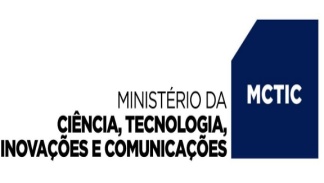 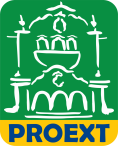 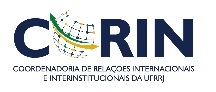 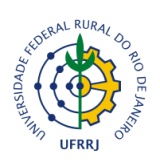 MINISTÉRIO DA EDUCAÇÃOUNIVERSIDADE FEDERAL RURAL DO RIO DE JANEIRO27 de agostoPublicação da chamada e Início das inscrições10 de setembroEncerramento das inscrições17 de setembroInício dos trabalhos15 a 19 de outubroRealização da SNCT 2018